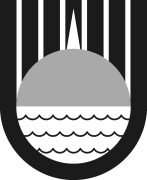 Муниципальное образование «Город Биробиджан»Еврейской автономной областиМЭРИЯ ГОРОДАПОСТАНОВЛЕНИЕ_08.05.2020__	№ _714___О признании утратившим силу постановления мэрии города муниципального образования «Город Биробиджан» Еврейской автономной области от 08.11.2019 № 2001 «Об утверждении графика проведения ремонтных работ в муниципальных дошкольных образовательных учреждениях муниципального образования «Город Биробиджан» Еврейской автономной области в 2020 году»В соответствии с Федеральным законом от 06.10.2003 № 131-ФЗ 
«Об общих принципах организации местного самоуправления в Российской Федерации», Уставом муниципального образования «Город Биробиджан» Еврейской автономной области мэрия городаПОСТАНОВЛЯЕТ:	1. Признать утратившим силу постановление мэрии города муниципального образования «Город Биробиджан» Еврейской автономной области от 08.11.2019 № 2001 «Об утверждении графика проведения ремонтных работ в муниципальных дошкольных образовательных учреждениях муниципального образования «Город Биробиджан» Еврейской автономной области в 2020 году».2. Опубликовать настоящее постановление в «Муниципальной информационной газете» и сетевом издании «ЭСМИГ».3. Настоящее постановление вступает в силу через один день после дня его официального опубликования.Мэр города	А.С. Головатый